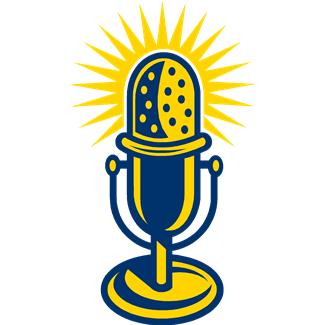 Don’t think outside the box, think like there is no box.
I will start with a few staffing updates this month.  I am really pleased to announce that we have hired our new Director of Finance and Administration, Lene Trieu.  Lene will be starting on the 4th of July.Also we have hired two temporary OT’s to fill in over the summer for Kylee’s extended mat leave.  Their names are Nikki Hornstein and Hanna Nagtegaal.  They will both be starting on June 12th. Don’t forget to join the Farewell party for Jen K. at Gladstones after work this Wednesday the 31st of May…a chance to celebrate the “good” in a tough good bye.This month’s shout out goes to Janice.  Thanks for your initiative in creating the Mannequin Challenge at the Staff Day.  Even though we don’t see enough of you, knowing you are on the team makes us “happy”!Thanks to every one of you for your positive contributions to Staff Planning Day.  I really enjoyed the day and felt pretty darn lucky to be in the midst of such an amazing group of people.  Also thanks to your evaluation feedback we will make next year even better. Don’t forget we are changing benefits providers on the 1st of June.  See Michelle if you have any questions or concerns.A very exciting Lunch and Learn this month.  Wendy, Rich and the Project Inclusion participants will be presenting on the workshops they attend at the upcoming Inclusion B.C. conference in Vancouver.  Please join us on Tuesday, April 20th at noon.It would be wonderful to see a good turnout of staff at the Annual General Meeting.  Except for Program Managers, attendance is voluntary, but it is a great chance to learn more about the agency and meet some of our Board members.The same day, June 21st is National Aboriginal Day.  As we started last year, you are welcome, if your workload allows, to leave work at 3 p.m. to attend the celebrations in the K’omoks community…(Of course leaving yourself enough time to scurry back to the AGM.)We are hosting volunteers from RBC for two “days of service” June 3rd and 10th.  On the 3rd they will be doing some painting and on the 10th some general clean-up around the courtyard.  I will be in touch with those of you who will be directly impacted for preparation.As you know we had to postpone the Denim and Chili Fundraiser due to lack of ticket sales.  We have rescheduled the event for Saturday, September 23rd.  Please mark your calendars and think about attending with A LOT of your friends.Thanks to those of you who have volunteered to either help with decorating or take part in the July 1st parade.  We still could use more people for both.  The decorating will be done in the parking lot at 3:30 on June 30th.  Details on parade rendezvous point will be forthcoming.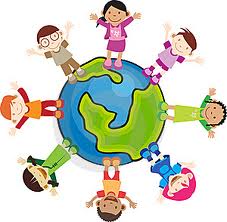 
May/June 2017
May/June 2017
May/June 2017
May/June 2017
May/June 2017
May/June 2017
May/June 2017
May/June 2017
May/June 2017
May/June 2017
May/June 2017
May/June 2017
May/June 2017
May/June 2017
May/June 2017SunMonTueWedWedThuFriSatSat29Early Years Strategic Planning
 12 – 3 3031BCACDIJen K’s Good bye at Gladstones1BCACDI1BCACDI2BCACDI3RBC Days of Service3RBC Days of Service3RBC Days of Service4512:30 
O, H & S6Capital Meeting 12:007Social committee 12:008 Kathy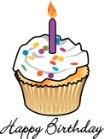 8 Kathy9Regional IDP/AIDP/
ASCD/SCD
In Service10RBC Days of Service10RBC Days of Service10RBC Days of Service1112Program Managers 12:00Rob13Admin 10:00Accessibility 2:30Andrew1415151617171718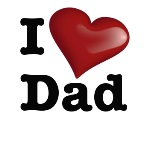 Marleah1920Project Inclusion Lunch and Learn21National Aboriginal DayAGM 5:0022Brittney22Brittney232424242526Timesheets DueRobyn272829Beth29Beth30`Float Decorating 3:30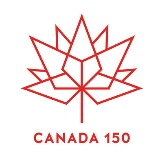 July 1 ParadeJuly 1 ParadeJuly 1 Parade